Паспорт проекта Федерального закона n 99000058-2 "О федеральных энергетических системах" (внесен Правительством РФ) (снят с рассмотрения)ПАСПОРТ ПРОЕКТА ФЕДЕРАЛЬНОГО ЗАКОНА N 99000058-2"О ФЕДЕРАЛЬНЫХ ЭНЕРГЕТИЧЕСКИХ СИСТЕМАХ"Внесен Правительством РФ.Представитель Правительства РФ при рассмотрении проекта в Государственной Думе ФС РФ - заместитель Министра топлива и энергетики РФ В.В. Кудрявый.Ответственный комитет - Комитет по энергетике, транспорту и связи.30.12.1998 - распоряжение Правительства РФ N 1904-р31.12.1998 - письмо Правительства РФ N 6309п-П504.01.1999 - внесен в Государственную Думу ФС РФ (Вх. N 1.1-11)текст законопроекта, внесенного в ГД ФС РФпояснительная записка12.01.1999 - рассмотрен Советом ГД ФС РФ (Протокол N 181, п. 79)14.03.2000 - снят с рассмотрения Советом ГД ФС РФ(Протокол N 12, п. 17)http://sozd.parliament.gov.ru/bill/99000058-2Пояснительная записка "К проекту Федерального закона "О федеральных энергетических системах"ПОЯСНИТЕЛЬНАЯ ЗАПИСКА
К ПРОЕКТУ ФЕДЕРАЛЬНОГО ЗАКОНА "О ФЕДЕРАЛЬНЫХ
ЭНЕРГЕТИЧЕСКИХ СИСТЕМАХ"
Проект Федерального закона "О федеральных энергетических системах" разработан во исполнение Указа Президента Российской Федерации от 28 апреля 1997 г. N 426 "Об Основных положениях структурной реформы в сферах естественных монополий".
В соответствии со статьей 71 Конституции Российской Федерации в ведении Российской Федерации находятся федеральные энергетические системы.
Однако в Конституции Российской Федерации это понятие не раскрыто. В связи с чем возникают различные подходы к определению понятия "федеральные энергетические системы" и делаются попытки его трактовки, исходя из групповых интересов заинтересованных субъектов. В основу таких определений закладываются или технологическая общность, или форма собственности, или то и другое с учетом региональных интересов. При этом, как правило, не учитываются общенациональные, федеральные интересы и, прежде всего, интересы энергетической безопасности государства, а также отдельных групп потребителей топливно-энергетических ресурсов.
Федеральные энергетические системы должны рассматриваться прежде всего как важнейший фактор обеспечения экономической, в том числе энергетической безопасности государства, укрепления экономической и политической интеграции страны.
Целью проекта Федерального закона "О федеральных энергетических системах" является определение федеральных энергетических систем и установление полномочий федеральных органов государственной власти в области правового регулирования их деятельности.
Законопроект состоит из 11 статей.
Статья 1 определяет федеральные энергетические системы как расположенные на территории Российской Федерации производственные объекты топливно-энергетического комплекса, предназначенные для производства (добычи, переработки), транспортировки (передачи), хранения, распределения и поставки (потребления) энергетических ресурсов (электрической и тепловой энергии, газа, нефти, нефтепродуктов и угля), осуществляемых субъектами права на основании и в соответствии с федеральными законами, иными нормативными правовыми актами Российской Федерации, государственными стандартами Российской Федерации и эталонами.
Наряду с общим определением федеральных энергетических систем в статьях 2 - 5 законопроекта даны частные определения каждой из этих систем:
федеральной электроэнергетической системы;
федеральной системы газоснабжения;
федеральных систем нефтеобеспечения и нефтепродуктообеспечения;
федеральной системы углеснабжения.
Общие и частные определения федеральных энергетических систем носят правовой характер и не являются синонимами таких технологических понятий, как Единая энергетическая система России, Единая система газоснабжения, системы магистральных нефтепроводов и нефтепродуктопроводов, угольная промышленность.
Статья 6 определяет, что реализация данного Федерального закона не затрагивает законные интересы субъектов Российской Федерации и собственников объектов, входящих в федеральные энергетические системы, и не требует материальных и иных затрат.
Статьи 7 и 8 определяют цели правового регулирования в сфере функционирования федеральных энергетических систем, которыми являются:
обеспечение энергетической безопасности и независимости Российской Федерации;
проведение экономически эффективной энергетической политики, обеспечивающей соблюдение баланса общегосударственных интересов Российской Федерации и интересов субъектов Российской Федерации, потребителей энергетической продукции и организаций, являющихся собственниками объектов федеральных энергетических систем, при сохранении единства и роли федеральных энергетических систем как одного из важнейших факторов укрепления экономической и политической интеграции страны;
участие субъектов Российской Федерации, органов местного самоуправления и собственников объектов федеральных энергетических систем в обеспечении функционирования и развития федеральных энергетических систем;
формирование и развитие общероссийского оптового рынка энергетических ресурсов;
обеспечение надежного энергоснабжения потребителей в Российской Федерации и выполнения внешнеторговых обязательств по экспортным поставкам.
Статья 9 устанавливает, что полномочия федеральных органов исполнительной власти в сфере функционирования федеральных энергетических систем определяются Президентом Российской Федерации и Правительством Российской Федерации.
Статья 10 содержит норму о вступлении Закона в силу.
Статья 11 определяет срок для приведения нормативных правовых актов в соответствие с законопроектом.
Предлагаемый проект Федерального закона не требует увеличения численности аппарата федеральных органов исполнительной власти и бюджетных ассигнований.
Принятие законопроекта упорядочит законодательство Российской Федерации и укрепит правовую основу уже принятых Федеральных законов, в том числе таких, как "О государственном регулировании тарифов на электрическую и тепловую энергию в Российской Федерации" и "О естественных монополиях", а также деятельности федеральных органов государственной власти в осуществлении правового и нормативного регулирования в сфере топливно-энергетического комплекса.Проект Федерального закона n 99000058-2 "О федеральных энергетических системах" (ред., внесенная в ГД ФС РФ)Проект
N 99000058-2
Внесен Правительством
Российской Федерации
РОССИЙСКАЯ ФЕДЕРАЦИЯ
ФЕДЕРАЛЬНЫЙ ЗАКОН
О ФЕДЕРАЛЬНЫХ ЭНЕРГЕТИЧЕСКИХ СИСТЕМАХ
Настоящий Федеральный закон определяет федеральные энергетические системы и цели правового регулирования деятельности федеральных энергетических систем, находящихся в соответствии с Конституцией Российской Федерации в ведении Российской Федерации.
Статья 1. Федеральные энергетические системы
Федеральные энергетические системы - расположенные на территории Российской Федерации производственные объекты топливно-энергетического комплекса, предназначенные для производства (добычи, переработки), транспортировки (передачи), хранения, распределения и поставки (потребления) энергетических ресурсов (электрической и тепловой энергии, газа, нефти, нефтепродуктов и угля), осуществляемых субъектами права на основании и в соответствии с федеральными законами, иными нормативными правовыми актами Российской Федерации, государственными стандартами Российской Федерации и эталонами.
Федеральными энергетическими системами являются федеральная электроэнергетическая система, федеральная система газоснабжения, федеральные системы нефтеобеспечения и нефтепродуктообеспечения, федеральная система углеснабжения.
Статья 2. Федеральная электроэнергетическая система
Федеральная электроэнергетическая система представляет собой комплекс расположенных на территории Российской Федерации электрических станций, атомных станций, электрических и тепловых сетей, систем управления их функционированием и других объектов, участвующих в технологических процессах производства, преобразования, передачи, распределения и поставки (потребления) электрической и тепловой энергии.
Статья 3. Федеральная система газоснабжения
Федеральная система газоснабжения представляет собой производственно технологический комплекс расположенных на территории Российской Федерации объектов, осуществляющих добычу, хранение, транспортировку, поставку и распределение природного газа.
Статья 4. Федеральные системы нефтеобеспечения и нефтепродуктообеспечения
Федеральная система нефтеобеспечения представляет собой комплекс расположенных на территории Российской Федерации нефтепромыслов, магистральных нефтепроводов и других объектов, используемых для добычи, хранения и транспортировки нефти.
Федеральная система нефтепродуктообеспечения представляет собой комплекс расположенных на территории Российской Федерации нефтеперерабатывающих предприятий, магистральных нефтепродуктопроводов и других объектов, используемых для производства, транспортировки, хранения и распределения (поставки) нефтепродуктов включая сжиженный углеводородный газ.
Статья 5. Федеральная система углеснабжения
Федеральная система углеснабжения представляет собой комплекс расположенных на территории Российской Федерации шахт, разрезов, обогатительных предприятий и других объектов, используемых для добычи, транспортировки, хранения и распределения (поставки) угля.
Статья 6. Право собственности на объекты федеральных энергетических систем
Право собственности на объекты федеральных энергетических систем приобретается по основаниям, установленным действующим законодательством Российской Федерации.
Объекты, входящие в федеральные энергетические системы, могут находиться в федеральной собственности, а также, если иное не установлено законом, в собственности субъектов Российской Федерации, в муниципальной собственности и в собственности граждан и юридических лиц.
Собственники объектов федеральных энергетических систем вправе по своему усмотрению совершать в отношении принадлежащих им объектов любые действия, не противоречащие федеральным законам и иным нормативным правовым актам Российской Федерации и не нарушающие права и охраняемые законом интересы других лиц, в том числе передавать эти объекты другим лицам по договорам аренды, доверительного управления, лизинга, безвозмездного пользования и распоряжаться ими иным образом.
Статья 7. Правовое регулирование в сфере функционирования федеральных энергетических систем
Отношения в сфере функционирования федеральных энергетических систем органов государственной власти, органов местного самоуправления, организаций и граждан, являющихся собственниками и пользователями объектов федеральных энергетических систем, других хозяйствующих субъектов регулируется нормами гражданского законодательства Российской Федерации, настоящим Федеральным законом, другими федеральными законами и принятыми в соответствие с ними иными нормативными правовыми актами Российской Федерации.
Статья 8. Цели правового регулирования в сфере функционирования федеральных энергетических систем
Основными целями правового регулирования в сфере функционирования федеральных энергетических систем являются:
обеспечение энергетической безопасности и независимости Российской Федерации;
проведение экономически эффективной энергетической политики, обеспечивающей соблюдение баланса интересов Российской Федерации, субъектов Российской Федерации и муниципальных образований, потребителей энергетической продукции и организаций, являющихся собственниками объектов федеральных энергетических систем, при сохранении единства и роли федеральных энергетических систем как одного из важнейших факторов укрепления экономической и политической интеграции страны;
участие органов власти субъектов Российской Федерации, органов местного самоуправления и собственников объектов федеральных энергетических систем в обеспечении функционирования и развития федеральных энергетических систем;
формирование и развитие общероссийского оптового рынка энергетических ресурсов;
обеспечение надежного энергоснабжения потребителей в Российской Федерации и выполнения внешнеторговых обязательств по экспортным поставкам.
Статья 9. Полномочия федеральных органов исполнительной власти в сфере функционирования федеральных энергетических систем
Полномочия федеральных органов исполнительной власти в сфере функционирования федеральных энергетических систем определяются Президентом Российской Федерации и Правительством Российской Федерации в соответствии с их компетенцией.
Статья 10. Вступление настоящего Федерального закона в силу
Настоящий Федеральный закон вступает в силу со дня его официального опубликования.
Статья 11. Приведение нормативных правовых актов в соответствие с настоящим Федеральным законом
Нормативные правовые акты подлежат приведению в соответствие с настоящим Федеральным законом в течение шести месяцев со дня его вступления в силу.
Президент
Российской Федерации02084321.233 16.02.99
Комитет Государственной Думы
по промышленности, 
строительству, транспорту 
и энергетике

Заключение
по проекту федерального закона
“О федеральных энергетических системах”
Изучив по поручению Совета Государственной Думы от 12 января 1999 г. указанный проект федерального закона, Правовое управление Аппарата Государственной Думы сообщает.
Соответствие законопроекта Конституции Российской Федерации, 
федеральным конституционным законам, федеральным законам, 
основным отраслевым законодательным актам
Вопросы, которым посвящен законопроект, являются предметом ведения Российской Федерации (в соответствии со статьей 71 Конституции Российской Федерации) и, исходя из содержания пояснительной записки, нуждаются в правовой регламентации.
Однако определяя концепцию и цели (преамбула проекта), законопроект не указывает на предмет правового регулирования. Содержание статей проекта не дает четкого представления об отношениях, которые составляют его предмет и регулируются настоящим законопроектом.
Также из текста законопроекта неясно, кто является субъектами отношений в указанной области.
Так, статья 1 проекта о федеральных энергетических системах, перечисляя объекты топливно-энергетического комплекса, технологические процессы и производственную деятельность, связанные с ними, применяют понятие “субъектов права”, которые участвуют в этих процессах и деятельности на основании и в соответствии с федеральными законами, иными нормативными правовыми актами Российской Федерации.
По нашему мнению, нуждаются в уточнении как само понятие “субъекты права”, так и отсылочные положения к законодательству. Ссылка на законодательство Российской Федерации, по-сути, является дублированием части 1 статьи 76 Конституции Российской Федерации.
Статьи 2, 3, 4, 5 проекта дают определение каждой системы в отдельности.
Положения статьи 6, касающиеся права собственности на объекты федеральных энергетических систем, с точки зрения концепции и целей законопроекта, не являются его предметом.
Кроме того, применительно к положениям статьи 6 о разграничении собственности, следует учесть, что вопросы разграничения государственной собственности, в соответствии со статьей 72 (пункт “г”) Конституции Российской Федерации, находятся в совместном ведении Российской Федерации и ее субъектов.
Статья 7 проекта о правовом регулировании в сфере функционирования федеральных энергетических систем (также как и статья 6 проекта) является отсылочной, в связи с чем трудно судить о ее назначении в общем контексте законопроекта.
Положения статьи 8, определяющие цели правового регулирования в указанной сфере, не носят нормативного характера и по своему содержанию являются декларативными.
Статьей 9 проекта предусмотрено, что Президент Российской Федерации или Правительство Российской Федерации вправе определить полномочия федеральных органов исполнительной власти в “сфере функционирования федеральных энергетических систем”. Данное положение, по нашему мнению, нуждается в конкретизации, так как неясно, что авторы проекта подразумевают под “сферой функционирования”. Учитывая, что в соответствии со статьей 6 проекта объекты федеральных энергетических систем могут находиться в собственности субъектов Российской Федерации, в муниципальной или частной собственности, полномочия федеральных органов исполнительной власти, с точки зрения защиты права собственности, должны быть достаточно ограниченными (часть 2 статьи 8 Конституции Российской Федерации).
С учетом сказанного, законопроект нуждается в существенной правовой и юридико-технической доработке.

Первый заместитель 
начальника Управления В.А.Рощин

Исполнитель: Т.В.Юрепина, тел. 292-91-21В действующем законодательстве существует понятие «Единой энергетической системы России» (ЕЭС России), во многом соответствующее не принятому Государственной Думой понятию «федеральной электроэнергетической системы».Возможно, от правовой терминологии, прямо следующей из Конституции, отказались, чтобы не вспоминать о других федеральных энергосистемах - к началу «нулевых» они были уже не совсем в исключительном ведении РФ.
ЕЭС России - «общенациональное достояние и гарантия энергетической безопасности» государства. Основная её часть – ЕНЭС, «единая национальная энергетическая сеть».
К настоящему моменту государственный контроль за ЕНЭС и ЕЭС России нельзя назвать исключительным. Государство «выключено» из существенной части отношений.С 2002 года цены на электроэнергию для промышленности и для населения многократно выросли.Непрогнозируемый рост стоимости электроэнергии поставил под вопрос конкурентоспособность российской экономики на мировом рынке.
По числу расследуемых уголовных дел о хищении денежных средств, мошенничества, получения взяток электроэнергетика в десятки раз опережает другие энергетические отрасли России.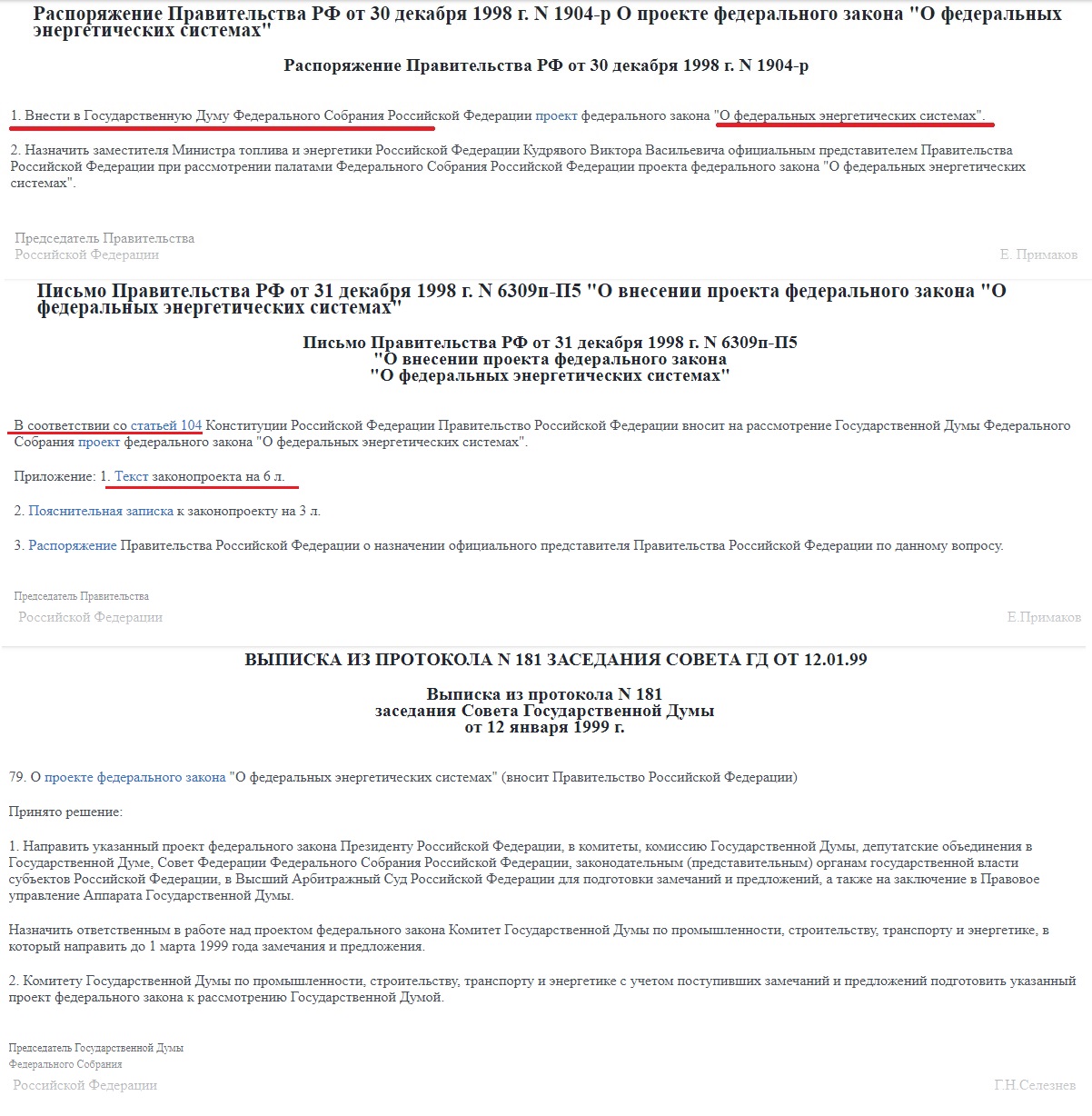 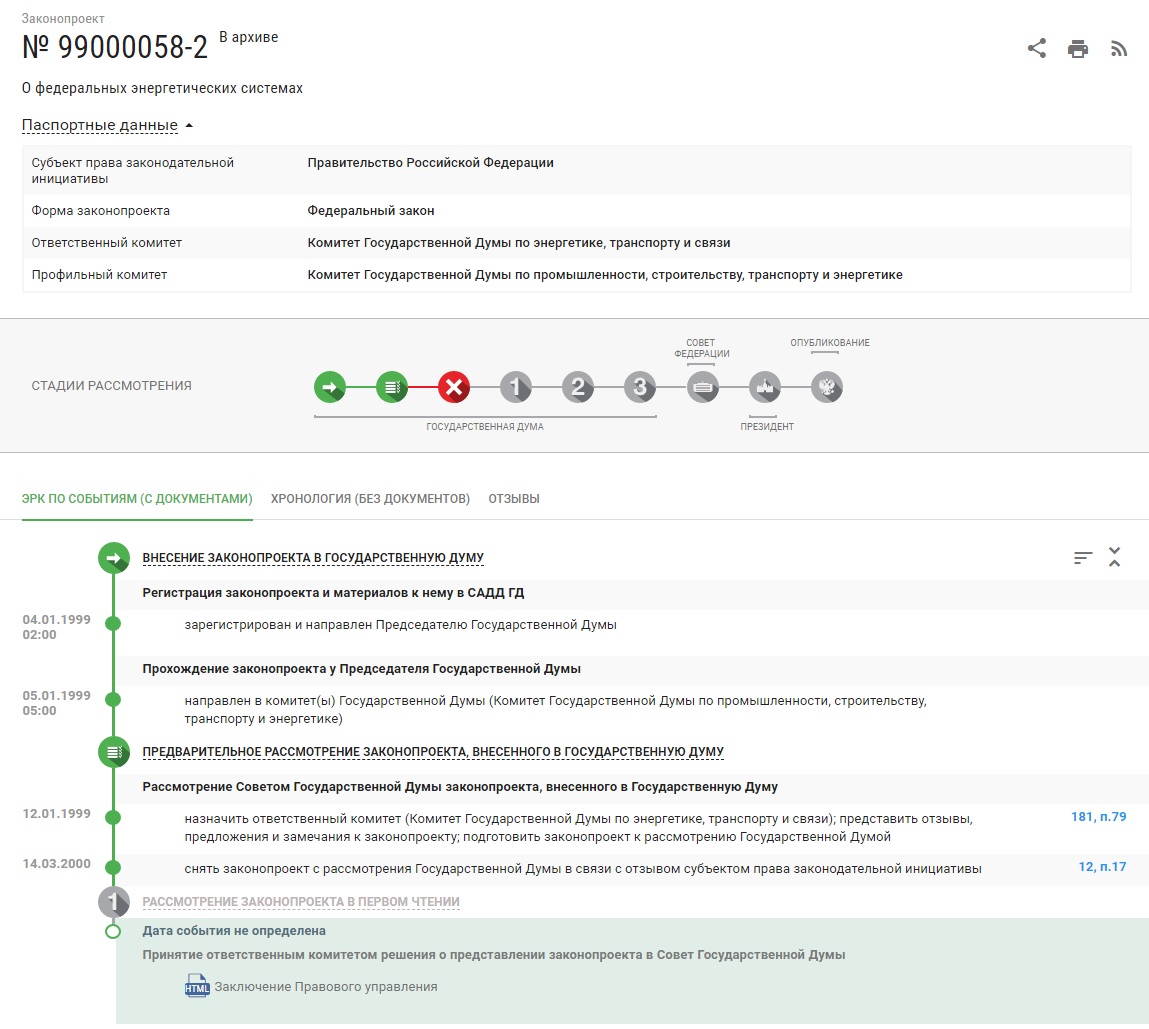 